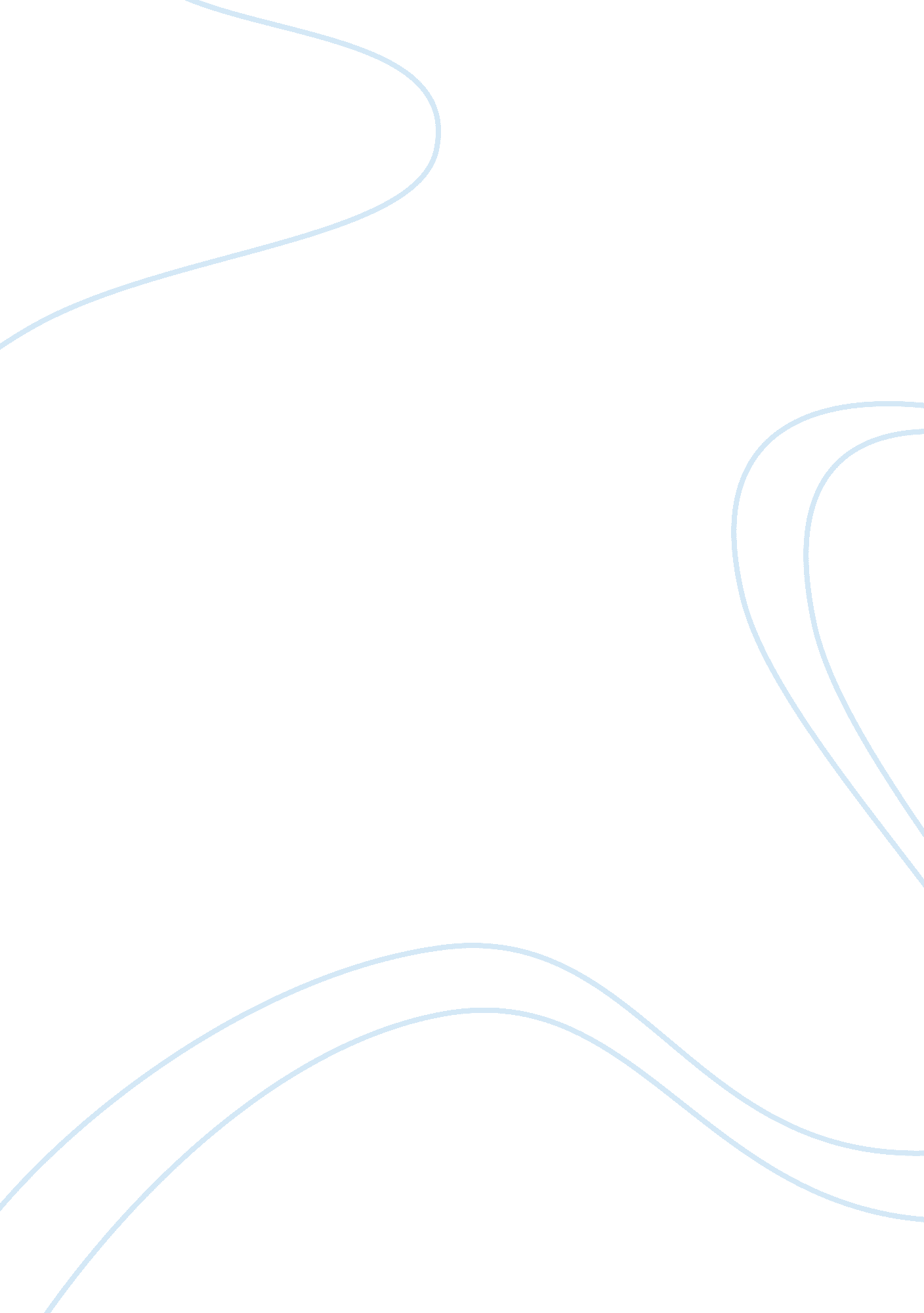 Jollibee fooods corporation philippinesBusiness, Company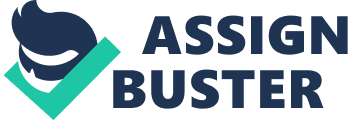 JollibeeFoods Corporation (JFC) was incorporated on January 28, 1978. JFC's principal business is the development, operation, and franchising of quick-service restaurants under the trade name " Jollibee". In the Philippines, JFC also has, as subsidiaries, Fresh N' Famous Foods, Inc., which develops, operates and franchises quick-service restaurants under the trade names " Chowking"; " Greenwich"; Red Ribbon Bakeshop, Inc., which develops, operates and franchises restaurants under the " Red Ribbon" trade name; Mang Inasal Phils., Inc. (MIPI), which develops, operates and franchises restaurants under the " Mang Inasal" trade name; and Perf Restaurants, Inc., which franchises restaurants under the " Burger King" trademark in the Philippines. JFC also has subsidiaries and affiliates overseas which develop and operate its international brands, " Yonghe King", " Hongzhuangyuan", " San Pin Wang" brands under the Super Foods Group, and most recently, " 12 Sabu". Jollibee Foods CorporationPhilippines Board of Directors •Tony Tan Caktiong •Ang Cho Sit 
•Antonio Chua Poe Eng 
•Ernesto Tanmantiong 
•William Tan Untiong 
•Felipe B. Alfonso - Independent Director 
•Cezar P. Consing – Independent Director 
•Monico Jacob - Independent Director •President and Chief Executive Officer - Tony Tan Caktiong 
•President, Greenwich Business Unit and Chowking Philippines - Isaias P. Fermin 
•President, Red Ribbon Philippines - Joseph Tanbuntiong •Chief Operating Officer and Treasurer - Ernesto Tanmantiong 
•Vice President / Country Manager, Hong Kong & China - Annabelle R. Carlos 
•Vice President, Corporate Affairs & Assistant Corporate Secretary - Claro F. Certeza 
•Vice President, Commissary - Bellen O. Rillo •Vice President, Corporate Marketing - Daniel Rafael Ramon Gomez 
•Vice President, Engineering Division - Evaristo S. Francisco, Jr. 
•Vice President, Human Resources - Roberto T. Poblete 
•Vice President, Internal Operations - Manalo P. Tingzon 
•Vice President, Operations - Ma. Lourdes S. Villamayor 
•Vice President, Research & Development - Remedios V. Baclig 
•Assistant Vice President, Corporate Accounting - Anastacia S. Masancay 
•Assistant Vice President, Franchising - Lilian S. Reventar 
•Assistant Vice President, InformationTechnology- Rhomilda O. Baylon 
•ChiefFinanceOfficer - Ysmael Baysa •Corporate Counsel (Officer-In-Charge) - Ricky Salvador 
•Corporate Secretary - William Tan Untiong 
•Head, International Business Development for India and Indonesia - Erwin M. Elechicon •Investor Relations Manager - Cossette Palomar Mission To serve great tastingfood, bringing the joy of eating to everyone. Vision We are the best tasting QSR.. The most endearing brand... that has ever been... We will lead in product taste at all times... We will provide FSC excellence in every encounter... Happinessin every moment... By year 2020, with over 4, 000 stores worldwide, Jollibee is truly a GLOBAL BRAND. 